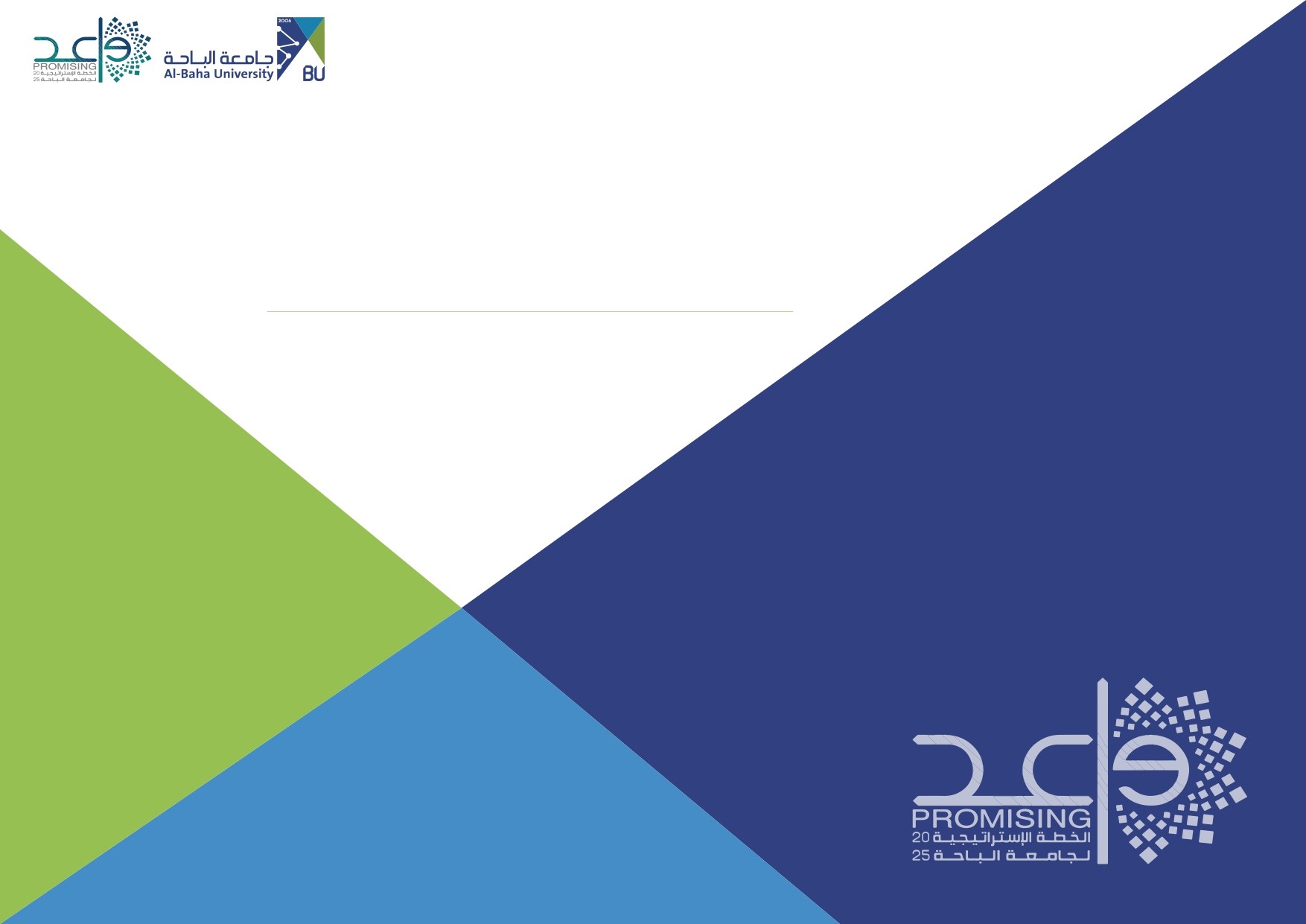 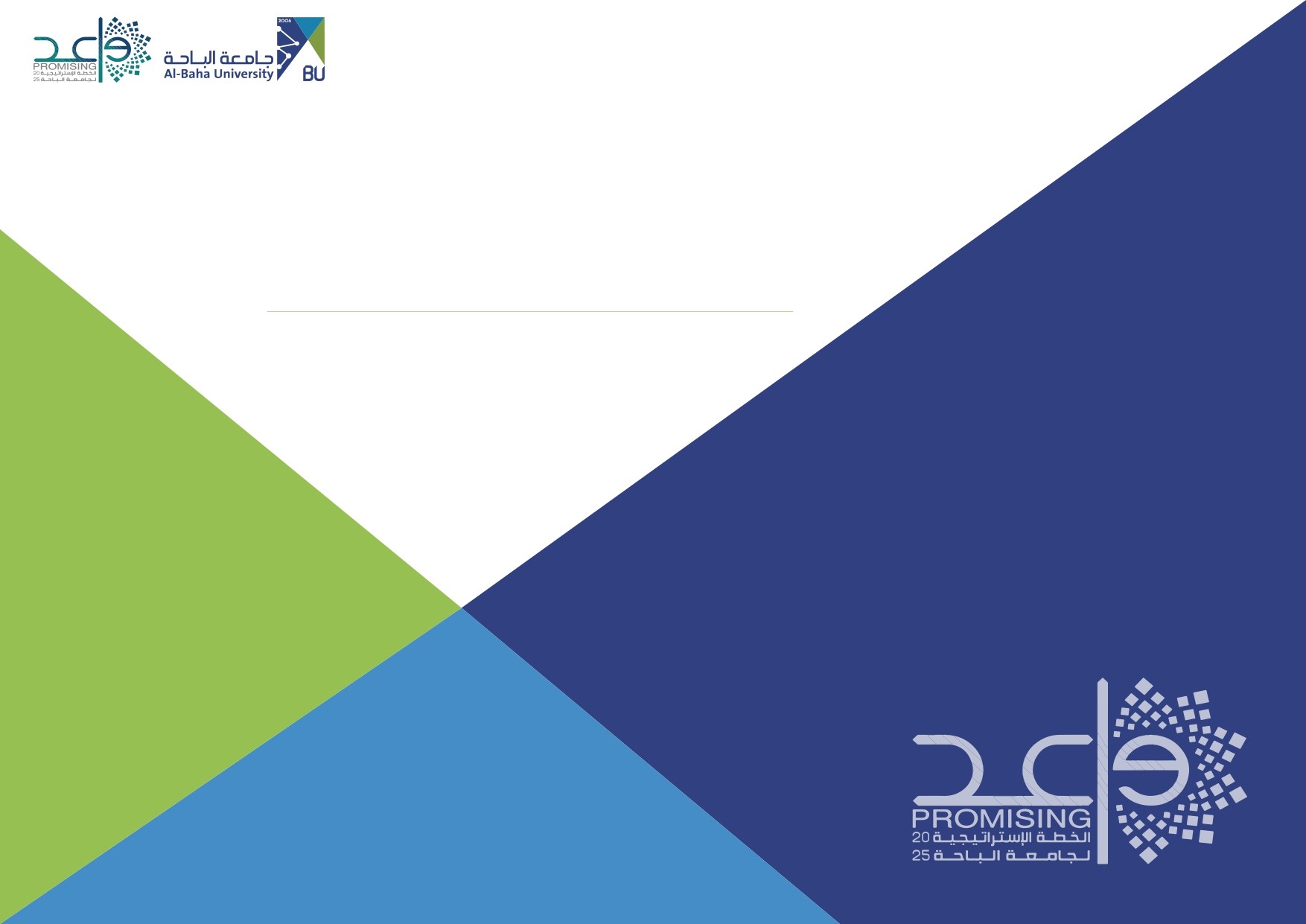 ثانيًا-وصف عام للمشروع:ثالثًا-الإطار الزمني لتنفيذ:المرحلة الأولى: ............................................................ مدة تنفيذ المرحلة......................................................................ملحوظات: 1.....................................................................................................................................................................................2..................................................................................................................................................................................... المرحلة الثانية: ............................................................ مدة تنفيذ المرحلة......................................................................ملحوظات: 1.....................................................................................................................................................................................2..................................................................................................................................................................................... المرحلة الثالثة: ............................................................ مدة تنفيذ المرحلة.....................................................................ملحوظات: 1.....................................................................................................................................................................................2..................................................................................................................................................................................... المرحلة الرابعة: ............................................................ مدة تنفيذ المرحلة......................................................................ملحوظات: 1.....................................................................................................................................................................................2..................................................................................................................................................................................... العنصرالعنصر		الوصفاسم الوكالة/ العمادة/الكلية/ المركز/ الإدارةاسم الوكالة/ العمادة/الكلية/ المركز/ الإدارةالارتباط بالخطة الاستراتيجية:الارتباط بالخطة الاستراتيجية:الهدف الاستراتيجي ذات العلاقة:1-2-الارتباط بالخطة الاستراتيجية:الارتباط بالخطة الاستراتيجية:مؤشرات الأداء ذات العلاقة:1-2-جهة تنفيذ جهة تنفيذ نطاق العمل نطاق العمل التاريخ المتوقع لبدء العمل التاريخ المتوقع لبدء العمل مدة تنفيذ مدة تنفيذ الميزانية المقترحة الميزانية المقترحة المدير المدير الوظيفةالوظيفةبيانات الاتصالهاتف المكتببيانات الاتصالالجوالبيانات الاتصالالبريد الإلكتروني اسم المشروعتعريف مختصر عن المشروعأهداف المشروع1-2-3-4-مخرجات المشروع المتوقعة1-2-3-4-فريق العمل المقترح للمشروع                                                      وظيفته                                                 (رئيسًا)                                                      وظيفته                                                (عضوًا)                                                      وظيفته                                                (عضوًا)                                                      وظيفته                                                (عضوًا)                                                      وظيفته                                                (عضوًا)مالأنشطةمدة التنفيذالإجراءات التنفيذيةالمخرجات المتوقعةمسؤول التنفيذالميزانية التقديرية لكل نشاط11........................................2........................................3........................................1.....................................2.....................................3.....................................إن وجد21........................................2.......................................3........................................1.....................................2.....................................3.....................................31.....................................2.....................................3.....................................1.....................................2.....................................3.....................................إجمالي الميزانية التقديرية للمرحلة الأولىإجمالي الميزانية التقديرية للمرحلة الأولىإجمالي الميزانية التقديرية للمرحلة الأولىإجمالي الميزانية التقديرية للمرحلة الأولىإجمالي الميزانية التقديرية للمرحلة الأولىمالأنشطةمدة التنفيذالإجراءات التنفيذيةالمخرجات المتوقعةمسؤول التنفيذالميزانية التقديرية لكل نشاط11........................................2........................................3........................................1......................................2.....................................3.....................................إن وجد21........................................2.......................................3........................................1.....................................2.....................................3.....................................31.....................................2.....................................3.....................................1.....................................2.....................................3.....................................إجمالي الميزانية التقديرية للمرحلة الثانيةإجمالي الميزانية التقديرية للمرحلة الثانيةإجمالي الميزانية التقديرية للمرحلة الثانيةإجمالي الميزانية التقديرية للمرحلة الثانيةإجمالي الميزانية التقديرية للمرحلة الثانيةمالأنشطةمدة التنفيذالإجراءات التنفيذيةالمخرجات المتوقعةمسؤول التنفيذالميزانية التقديرية لكل نشاط11........................................2........................................3........................................1.....................................2.....................................3.....................................إن وجد21.......................................2.......................................3.......................................1.....................................2.....................................3.....................................31.....................................2.....................................3.....................................1.....................................2.....................................3.....................................إجمالي الميزانية التقديرية للمرحلة الثالثةإجمالي الميزانية التقديرية للمرحلة الثالثةإجمالي الميزانية التقديرية للمرحلة الثالثةإجمالي الميزانية التقديرية للمرحلة الثالثةإجمالي الميزانية التقديرية للمرحلة الثالثةمالأنشطةمدة التنفيذالإجراءات التنفيذيةالمخرجات المتوقعةمسؤول التنفيذالميزانية التقديرية لكل نشاط11........................................2........................................3........................................1.....................................2.....................................3.....................................إن وجد21........................................2.......................................3........................................1.....................................2.....................................3.....................................31.....................................2.....................................3.....................................1.....................................2.....................................3.....................................إجمالي الميزانية التقديرية للمرحلة الرابعةإجمالي الميزانية التقديرية للمرحلة الرابعةإجمالي الميزانية التقديرية للمرحلة الرابعةإجمالي الميزانية التقديرية للمرحلة الرابعةإجمالي الميزانية التقديرية للمرحلة الرابعة